CHASSISCHASSISWorksheet: CH1Worksheet: CH1Worksheet: CH1Element: Chassis squadProcess: ManufacturingMATERIALMATERIALMATERIALTOOLSPROTECTIVE ELEMENTSOPERATIONSFINAL SCORE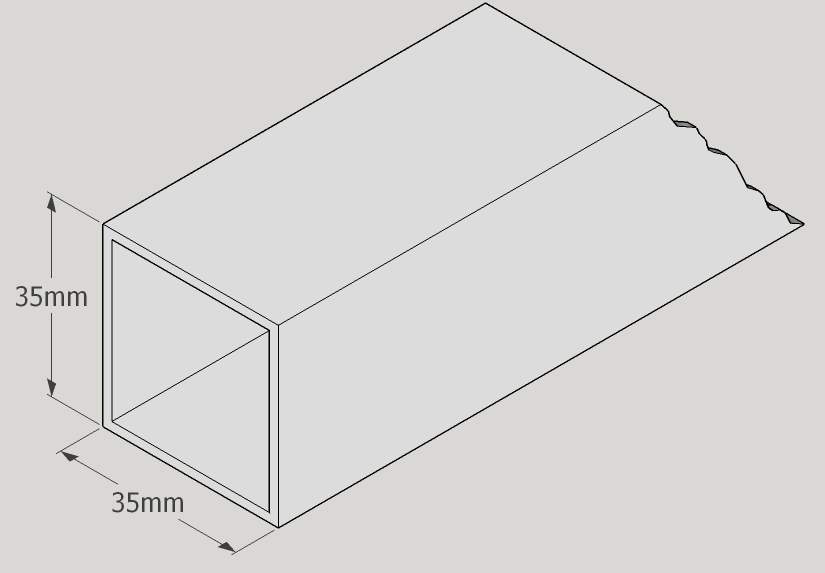 Square tube 35 x 35 mmSquare tube 35 x 35 mmSquare tube 35 x 35 mm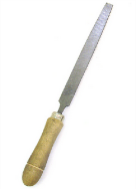 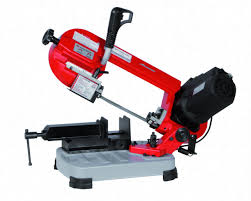 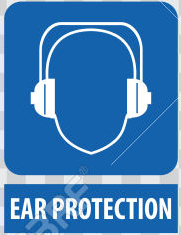 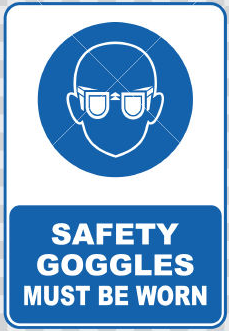 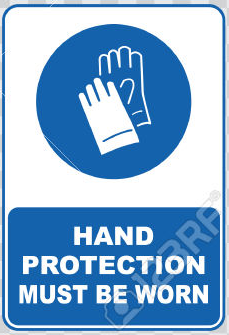 1º. Miter cut the square tube to 10 cm outer length.2º. Deburring.Piece A X 8 unit.  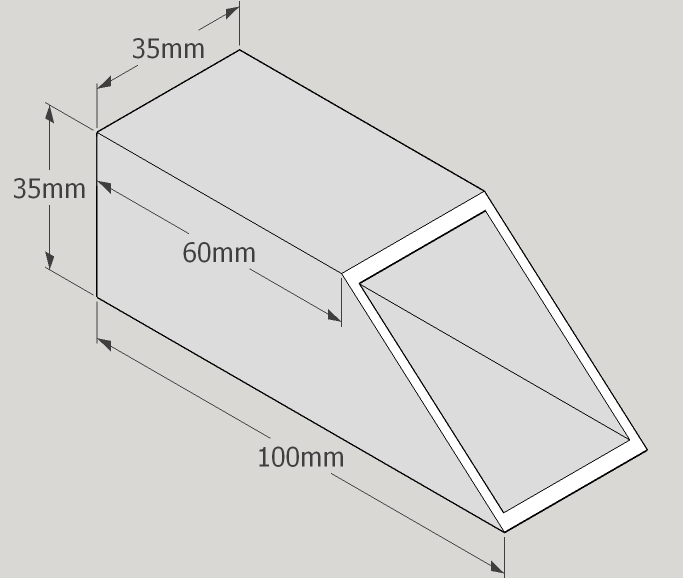 Piece A X 8 unit.Piece A X 8 unit.Piece A X 8 unit.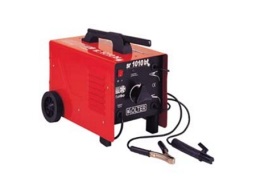 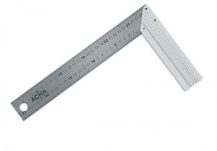 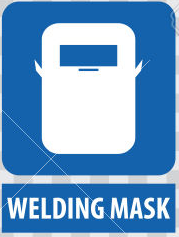 3º. Weld two pieces at 90 °Piece B x 4 unit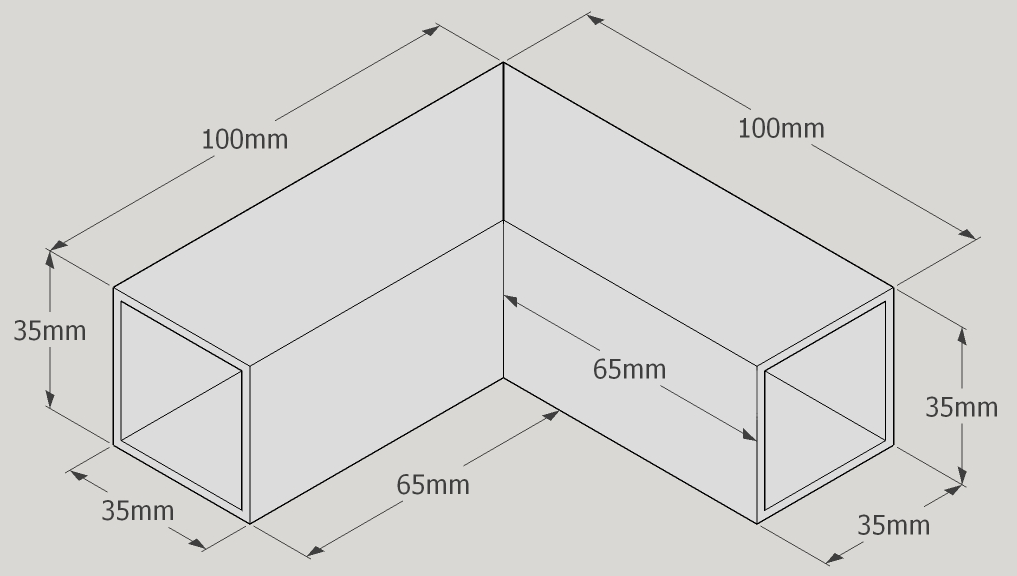 MATERIALMATERIALMATERIALTOOLSPROTECTIVE ELEMENTSOPERATIONSFINAL SCOREPiece B x 4 unitPiece B x 4 unitPiece B x 4 unit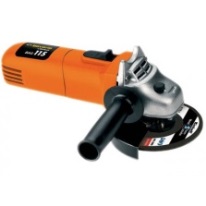 4º. Grinding weldsPiece C x 4 unitCHASSISCHASSISWorksheet: CH2Worksheet: CH2Worksheet: CH2Element: Chassis front squadProcess: ManufacturingMATERIALMATERIALMATERIALTOOLSPROTECTIVE ELEMENTSOPERATIONSFINAL SCOREPiece C X 2 unit.Piece C X 2 unit.Piece C X 2 unit.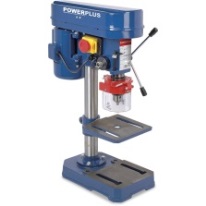 1º. Drill two through holes 8 mm diameter.Piece D x 2 unit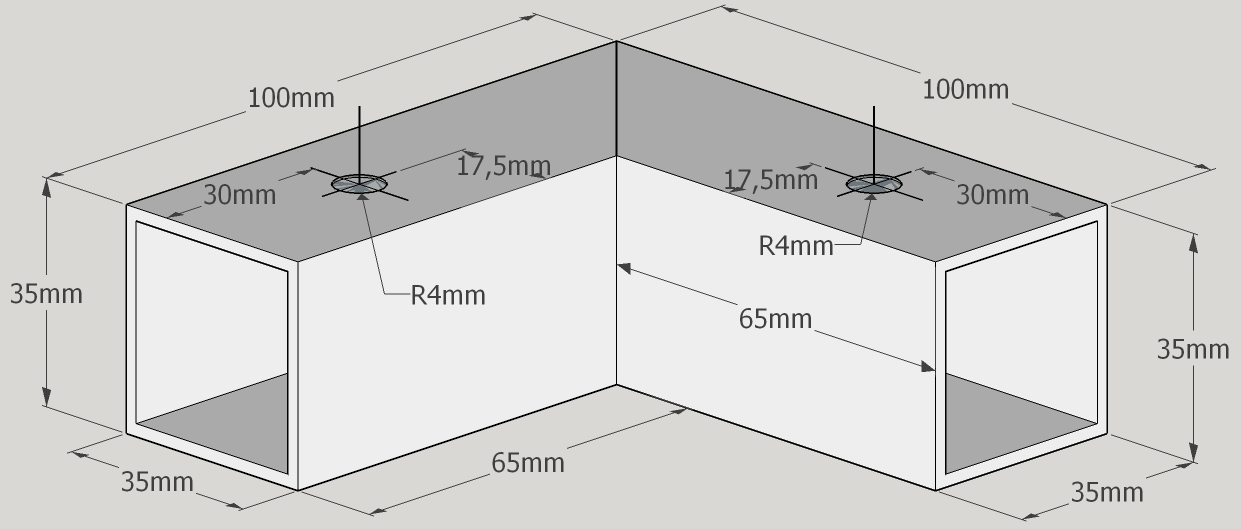 Square tube 40 x 40 mmSquare tube 40 x 40 mmSquare tube 40 x 40 mm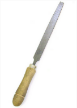 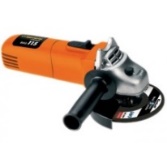 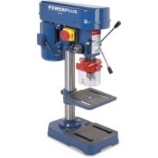 2º. Cut the square tube to 40 mm outer length.3º. Deburring.4º. Cut a side of the piece.5º. Drill a trough hole 8 mm diameter.Piece E x 2 unit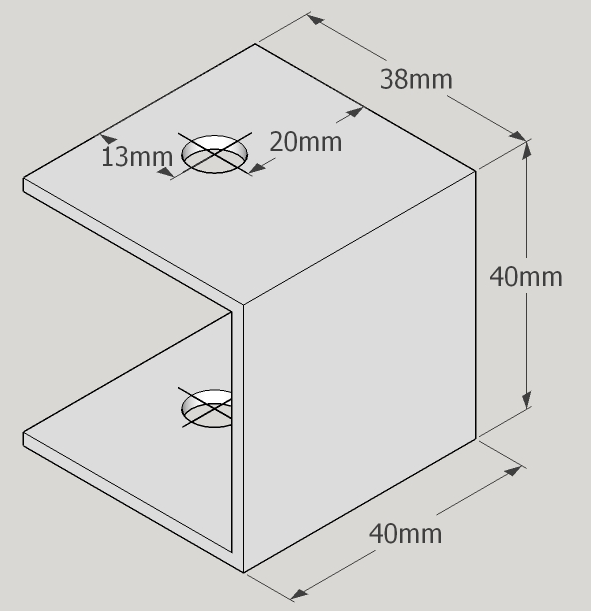 MATERIALMATERIALMATERIALTOOLSPROTECTIVE ELEMENTSOPERATIONSFINAL SCORESquare tube 35 x 35 mmSquare tube 35 x 35 mmSquare tube 35 x 35 mm6º. Cut the square tube to 35 mm outer length.7º. Deburring.Piece F x 4 unit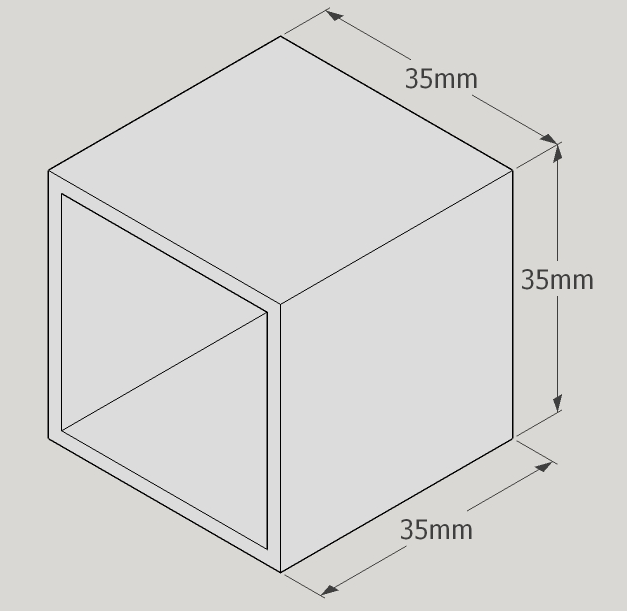 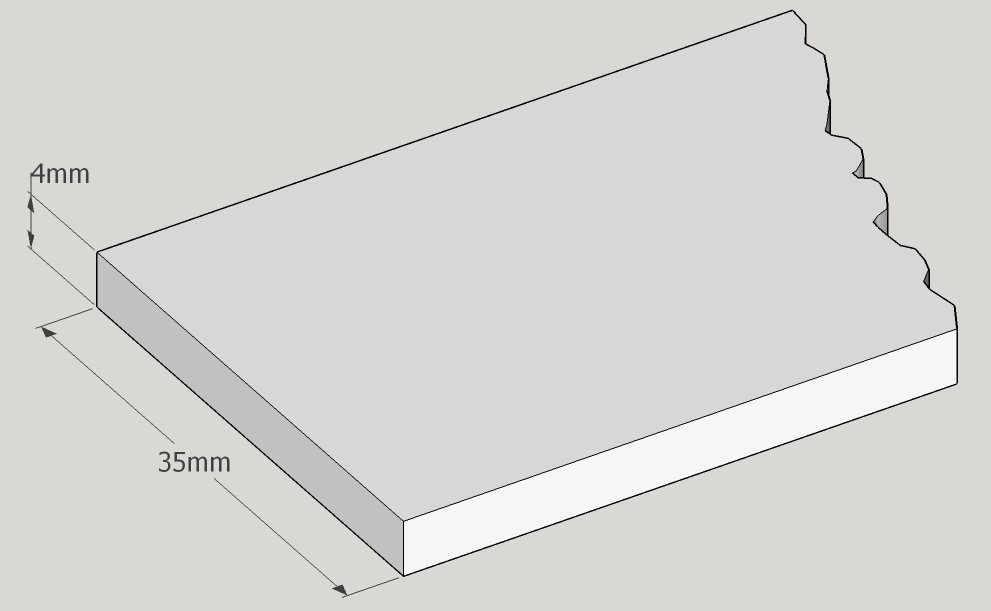 Plate 35 mm.Plate 35 mm.Plate 35 mm.8º. Cut the plate to 40 mm outer length.9º. Deburring.10º. Drill a trough hole 8 mm diameter.Piece G x 4 unit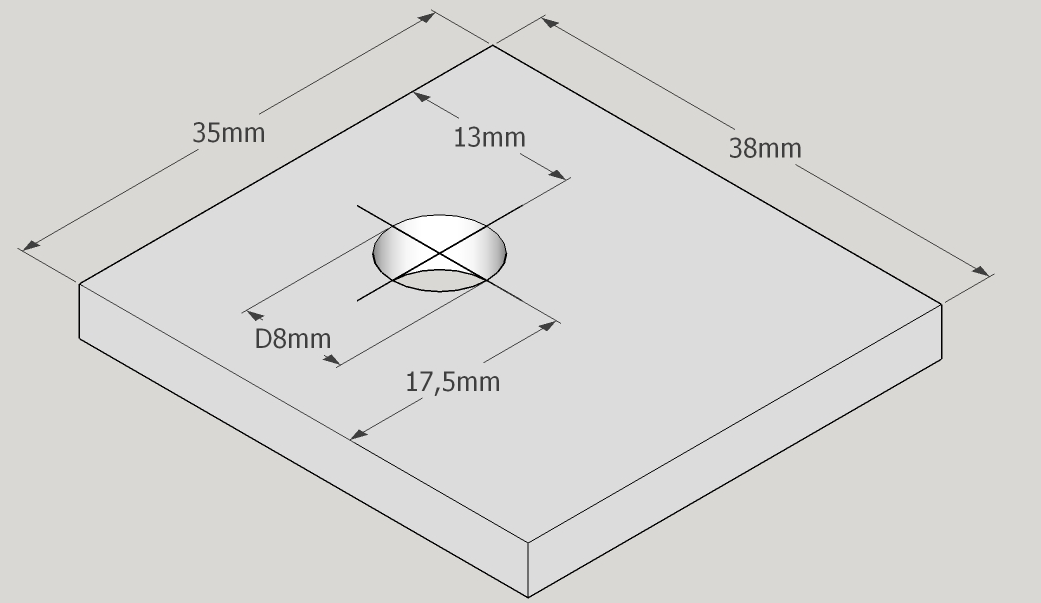 MATERIALMATERIALMATERIALTOOLSPROTECTIVE ELEMENTSOPERATIONSFINAL SCOREPiece G X 4 unit.               Piece E x 2 unitPiece G X 4 unit.               Piece E x 2 unitPiece G X 4 unit.               Piece E x 2 unit11º. Two plates welded to the part E.Piece H x 2 unit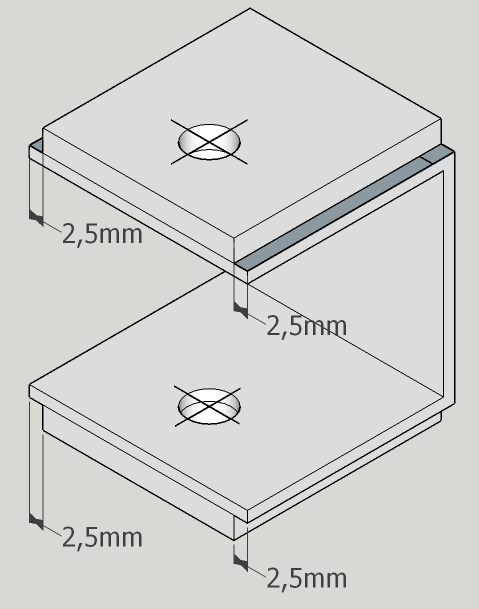 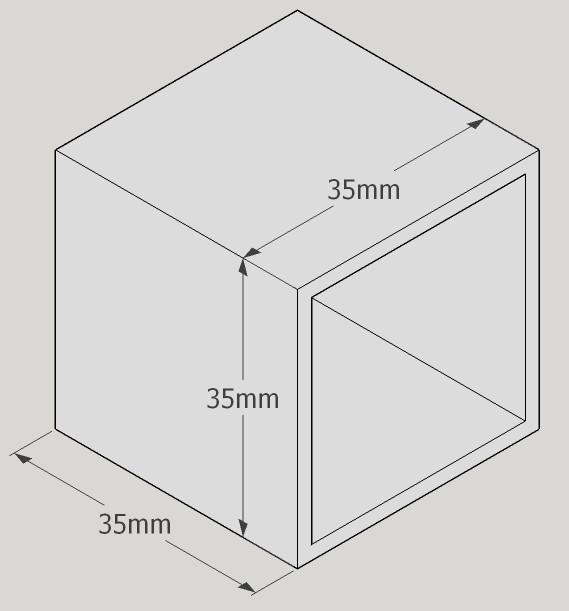 Piece H x 2 unit                  Piece F x 2 unitPiece H x 2 unit                  Piece F x 2 unitPiece H x 2 unit                  Piece F x 2 unit12º. Weld the two pieces.Piece J x 2 unit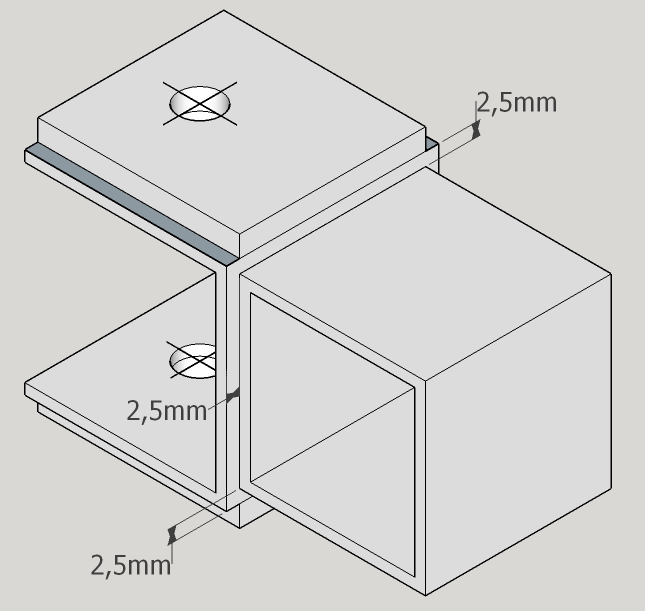 MATERIALMATERIALMATERIALTOOLSPROTECTIVE ELEMENTSOPERATIONSFINAL SCOREPiece J x 1 unit             Piece D x 1 unitPiece J x 1 unit             Piece D x 1 unitPiece J x 1 unit             Piece D x 1 unit13º. Weld the two pieces.Right front bracket K x 1 unit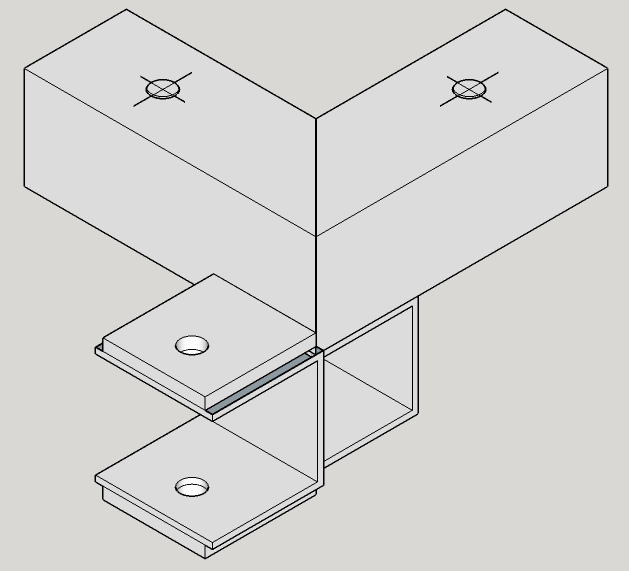 Piece J x 1 unit             Piece D x 1 unitPiece J x 1 unit             Piece D x 1 unitPiece J x 1 unit             Piece D x 1 unit14º. Weld the two pieces.Left front bracket K x 1 unit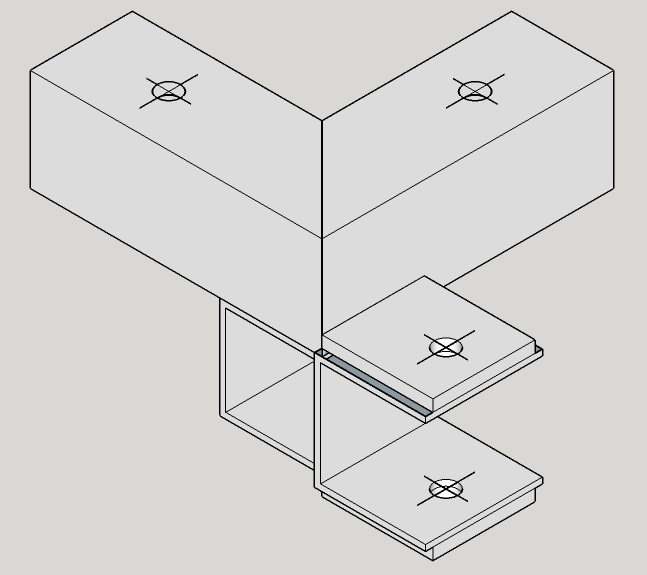 CHASSISWorksheet: CH3Worksheet: CH3Worksheet: CH3Worksheet: CH3Element: Chassis back squadProcess: ManufacturingMATERIALMATERIALMATERIALTOOLSPROTECTIVE ELEMENTSOPERATIONSFINAL SCOREPiece C x 2 unitPiece C x 2 unitPiece C x 2 unit1º. Drill two through holes 8 mm diameter.Piece L x 2 unit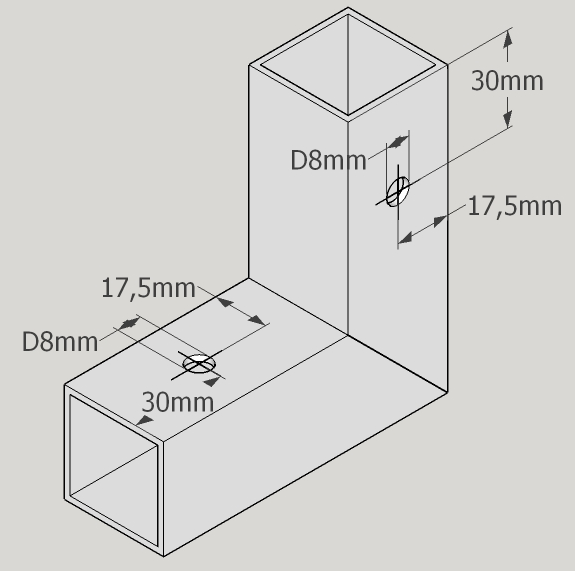 Piece F x 2 unit                  Piece L x 2 unitPiece F x 2 unit                  Piece L x 2 unitPiece F x 2 unit                  Piece L x 2 unit2º. Weld the two pieces.Piece M x 2 unit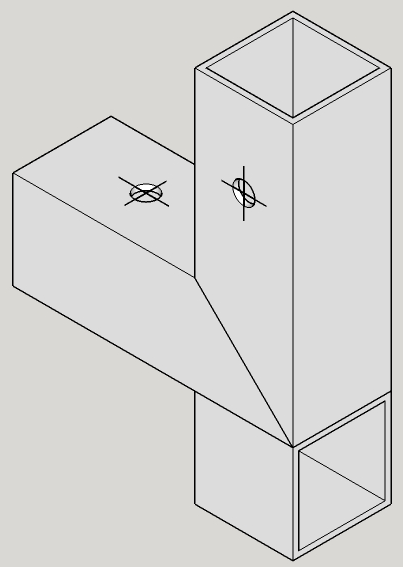 MATERIALMATERIALMATERIALTOOLSPROTECTIVE ELEMENTSOPERATIONSFINAL SCORESquare tube 40 x 40 mmSquare tube 40 x 40 mmSquare tube 40 x 40 mm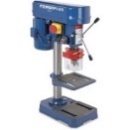 3º. Cut the square tube to 40 mm outer length.4º. Deburring.5º. Cut a side of the piece.6º. Drill a trough hole 10 mm diameter.7º. Round with hand grinderPiece N x 2 unit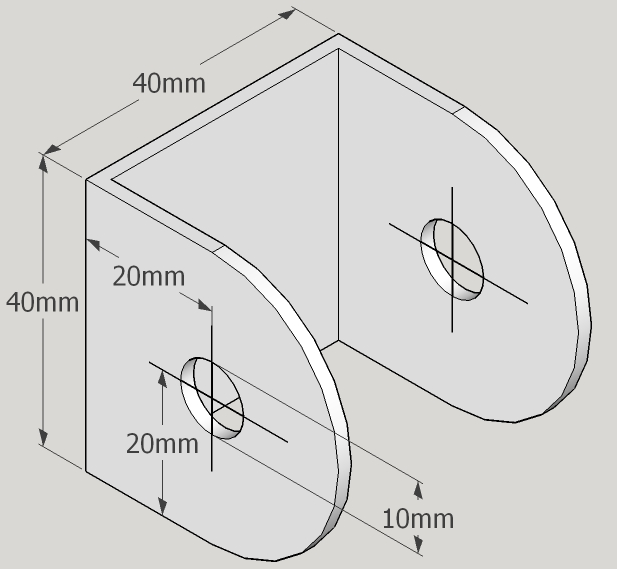 Piece N x 1 unit             Piece M x 1 unitPiece N x 1 unit             Piece M x 1 unitPiece N x 1 unit             Piece M x 1 unit8º. Weld the two pieces.Left back bracket P x 1 unit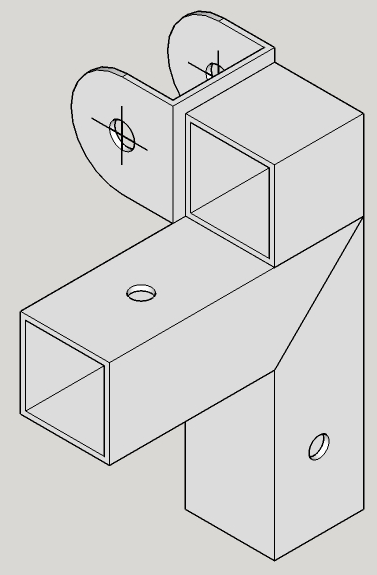 MATERIALMATERIALTOOLSPROTECTIVE ELEMENTSOPERATIONSFINAL SCOREPiece N x 1 unit             Piece M x 1 unitPiece N x 1 unit             Piece M x 1 unit9º. Weld the two pieces.Right back bracket Q x 1 unit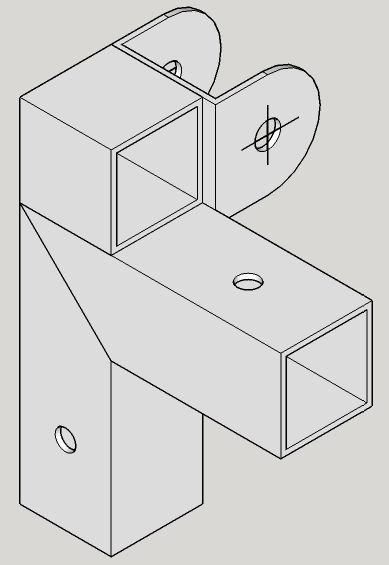 CHASSISWorksheet: CH4Worksheet: CH4Worksheet: CH4Element: Stringers and crosspiecesProcess: ManufacturingMATERIALMATERIALTOOLSPROTECTIVE ELEMENTSOPERATIONSFINAL SCORE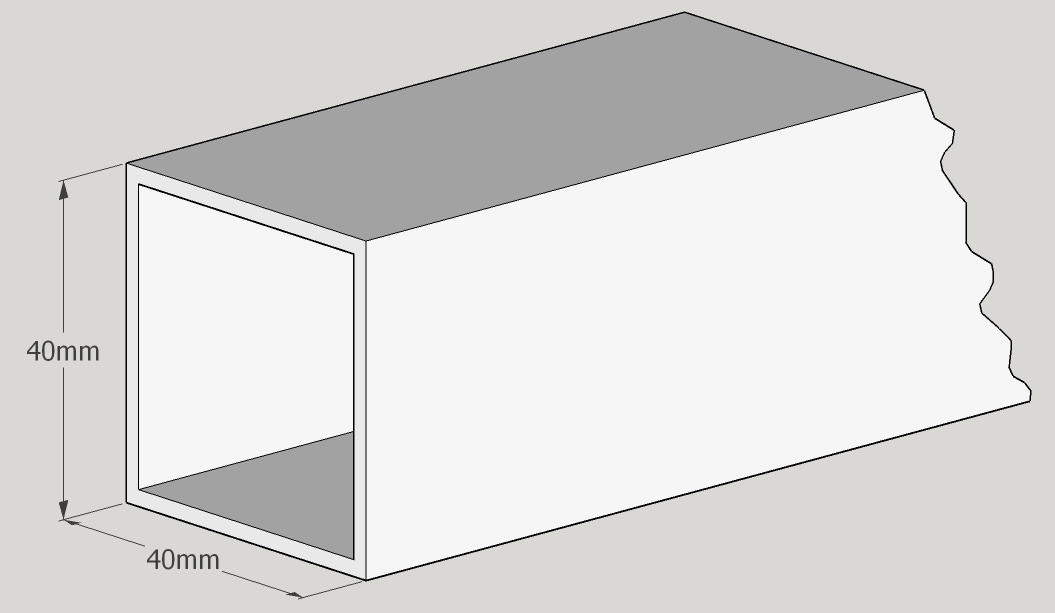 Square tube 40 x 40 mmSquare tube 40 x 40 mm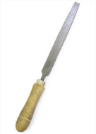 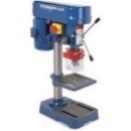 1º. Cut the square tube to 1215 mm outer length.2º. Deburring.3º. Drill two trough hole 8 mm diameter.Piece R X 2 unit.  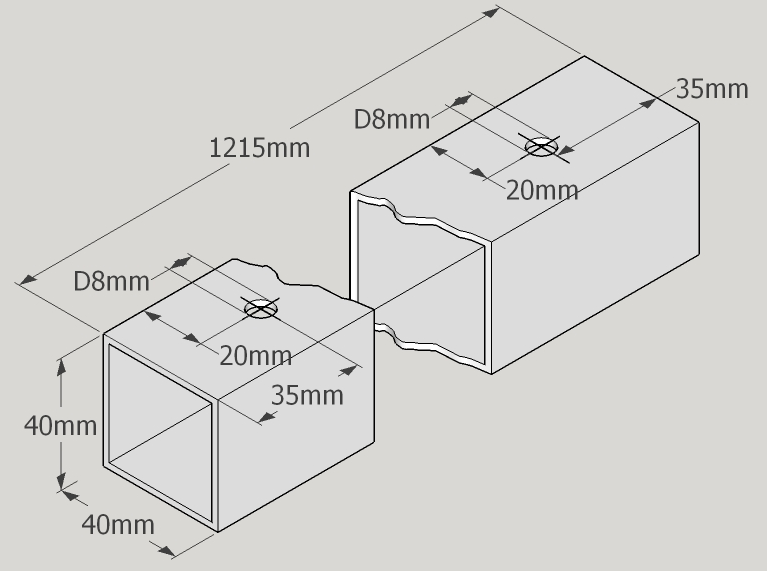 Square tube 40 x 40 mmSquare tube 40 x 40 mm4º. Cut the square tube to 510 mm outer length.5º. Deburring.6º. Drill two trough hole 8 mm diameter.Piece S x 1 unit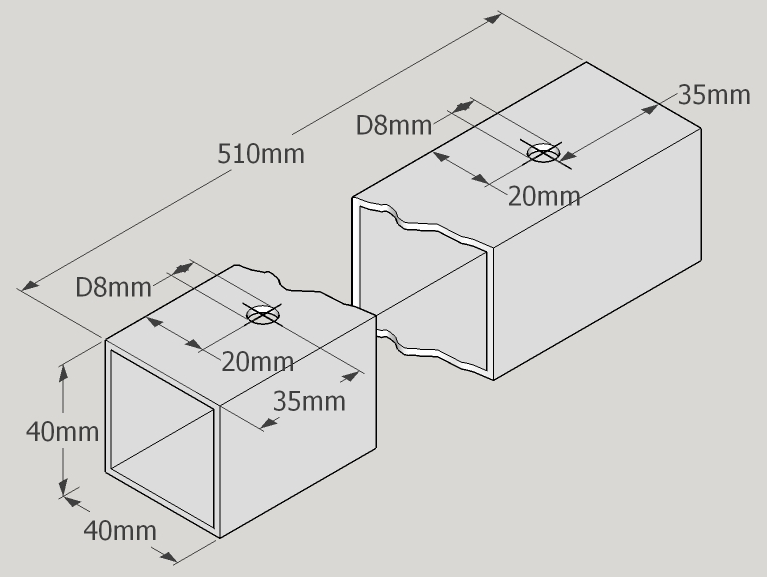 MATERIALMATERIALTOOLSPROTECTIVE ELEMENTSOPERATIONSFINAL SCORESquare tube 40 x 40 mmSquare tube 40 x 40 mm7º. Cut the square tube to 510 mm outer length.8º. Deburring.9º. Drill two trough hole 8 mm diameter.Piece T x 2 unit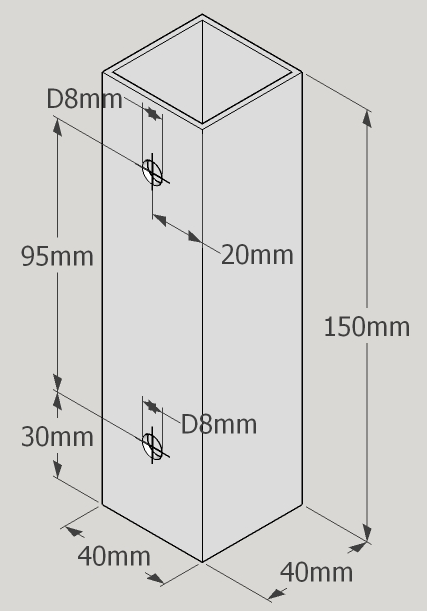 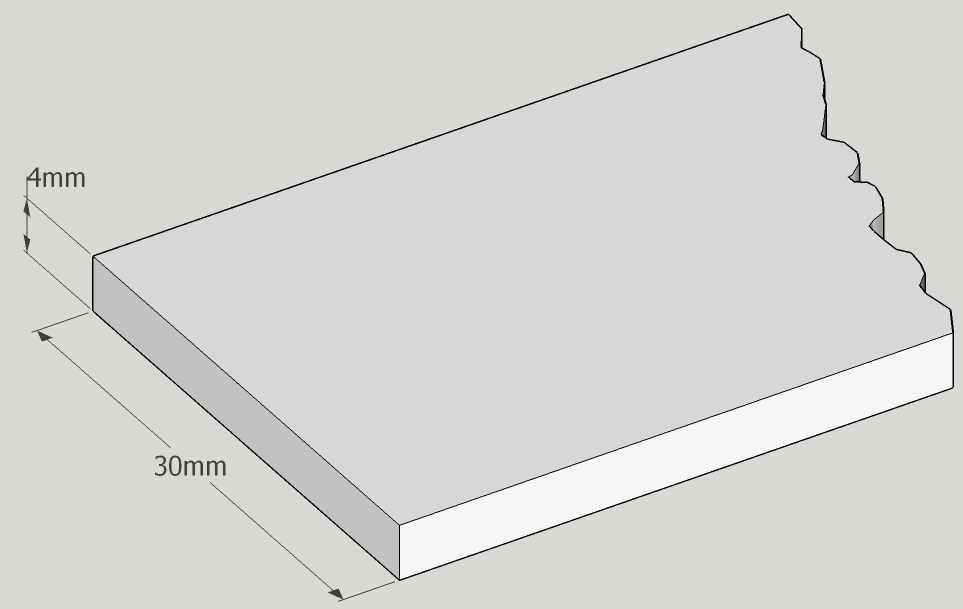 Plate 30 mm.Plate 30 mm.10º. Cut the plate to 510 mm outer length.11º. Deburring.12º. Drill two trough hole 8 mm diameter.Piece U x 2 unit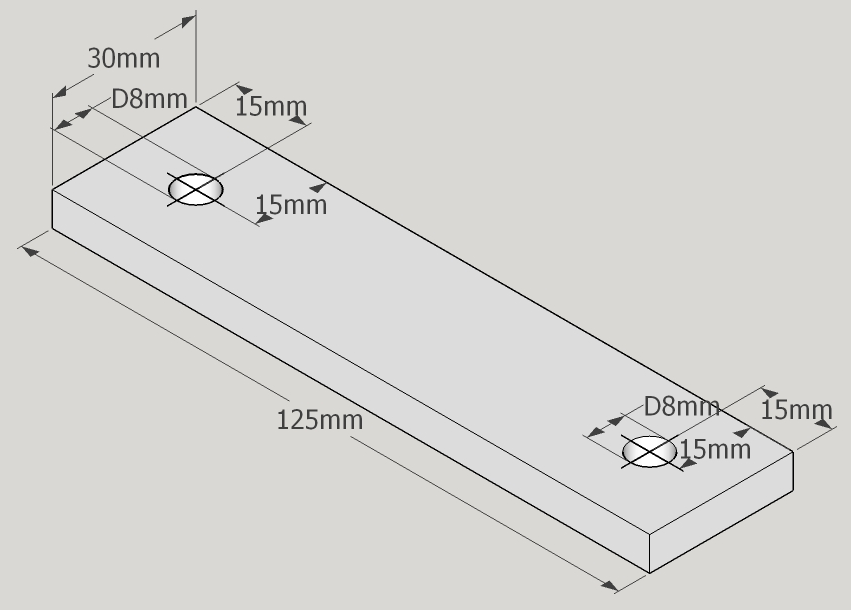 MATERIALMATERIALTOOLSPROTECTIVE ELEMENTSOPERATIONSFINAL SCORESquare tube 40 x 40 mm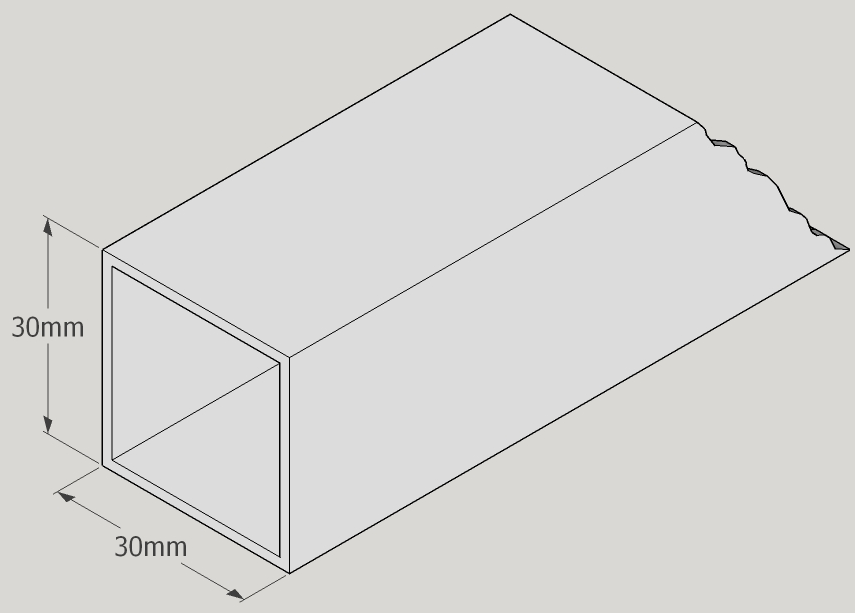 Square tube 40 x 40 mm13º. Cut the square tube to 492 mm outer length.14º. Deburring.Piece V x 1 unit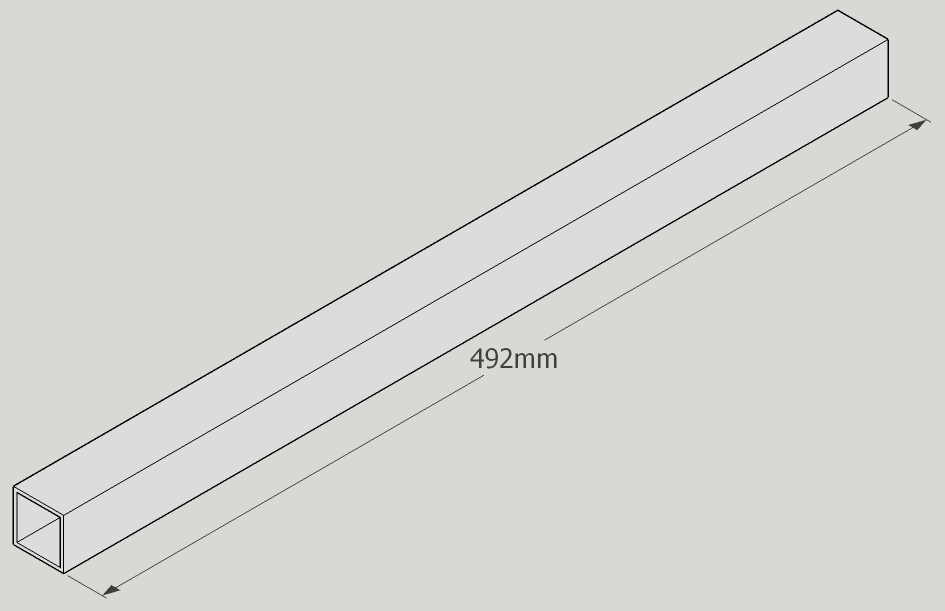 Piece U x 2 unit                   Piece V x 1 unitPiece U x 2 unit                   Piece V x 1 unit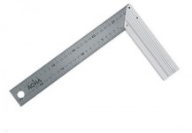 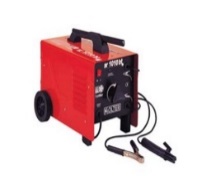 15º. Weld the three pieces.Piece W x 2 unit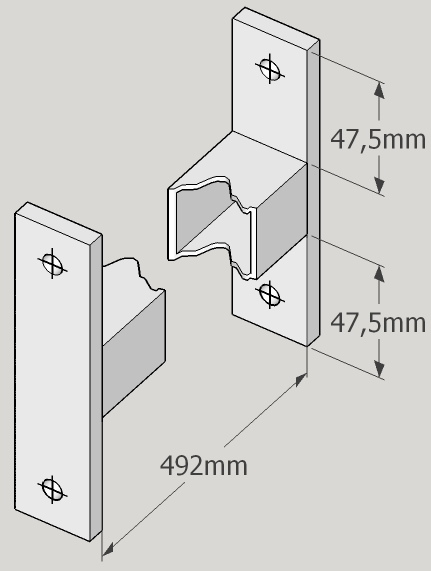 